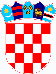 REPUBLIKA HRVATSKAŽUPANIJA VUKOVARSKO-SRIJEMSKA GRAD OTOKGradsko vijećeKlasa:400-02/22-01/04 Ur. broj: 2196-3-01/1-23-6Otok, 21. prosinac 2023. godineNa temelju članka 42. i članka 45. Zakona o proračun (Narodne novine RH broj 144/21) i članka 21. Statuta Grada Otoka („Službeni vjesnik“ Vukovarsko-srijemske županije 14/09,4/13 i 6/18 i Službeni vjesnik Grada Otoka broj 02/20, 02/21 i 03/21.), Gradsko vijeće Grada Otoka na svojoj 29.sjednici, održanoj dana 21. prosinca 2023. donijelo je:ODLUKUo usvajanju IV izmjena i dopuna proračuna Grada Otokaza razdoblje  1.1.2023. - 31.12.2023. godineČlanak 1.Izmjenama i dopunama plana Proračuna Grada Otoka 2023. godine Proračun Grada Otoka planiran je u slijedećim veličinama:PRIHODI I PRIMICI	6.893.516,25RASHODI I IZDATCI	6.893.516,25Članak 2.Prihodi i rashodi, te primici i izdaci po ekonomskoj klasifikaciji utvrđuju se u Računu prihoda i rashoda za 2023. godinu kako slijedi:RAČUN PRIHODA I RASHODARAČUN FINANCIRANJAA. RAČUN PRIHODA I RASHODA NA RAZINI ODJELJKA EKONOMSKE KLASIFIKACIJEZA RAZDOBLJE: 01.01.2023. DO 31.12.2023. GODINEA. RAČUN PRIHODA PREMA IZVORIMAFINANCIRANJAZA RAZDOBLJE: 01.01.2023. DO 31.12.2023. GODINEA. RAČUN RASHODA PREMA IZVORIMA FINANCIRANJAZA RAZDOBLJE: 01.01.2023. DO 31.12.2023. GODINERAČUN RASHODA PREMA FUNKCIJSKOJ KLASIFIKACIJIZA RAZDOBLJE: 01.01.2023. DO 31.12.2023. GODINERAČUN FINANCIRANJAZA RAZDOBLJE: 01.01.2023. DO 31.12.2023. GODINEIzdaci za financijsku imovinu i otplate zajmovaPrimici od financijske imovine i zaduživanjaStranica 2 od 2RAČUN FINANCIRANJA PREMA IZVORIMAZA RAZDOBLJE: 01.01.2023. DO 31.12.2023. GODINE1 od 1IZMJENE I DOPUNE PRORAČUNA ORGANIZACIJSKA KLASIFIKACIJAZA RAZDOBLJE: 01.01.2023. DO 31.12.2023. GODINEC. PROGRAMSKA KLASIFIKACIJA NA RAZINI ODJELJKA EKONOMSKE KLASIFIKACIJEZA RAZDOBLJE: 01.01.2023. DO 31.12.2023. GODINEA1. PROJEKCIJA RAČUNA PRIHODA I RASHODA NA RAZINI ODJELJKA EKONOMSKE KLASIFIKACIJEZA RAZDOBLJE: 2024 DO 2025 GODINE1 od 1Članak 3Izmjene i dopune proračuna Grada Otoka stupaju na snagu osmog dana od dana objave u Službenom vjesniku Grada Otoka.Predsjednik Gradskog vijećaBROJČANA OZNAKA I NAZIVBROJČANA OZNAKA I NAZIVPLAN PRIJE REBALANSAPOVEĆANJESMANJENJEPLAN POSLIJE REBALANSAINDEX-1--1--2--3--4--5-6 = 5 / 26734PRIHODI POSLOVANJAPRIHODI OD PRODAJE NEFINANCIJSKE IMOVINERASHODI POSLOVANJARASHODI ZA NABAVU NEFINANCIJSKE IMOVINERAZLIKA VIŠAK / MANJAK6.827.363,68174.092,58816.830,006.184.626,266734PRIHODI POSLOVANJAPRIHODI OD PRODAJE NEFINANCIJSKE IMOVINERASHODI POSLOVANJARASHODI ZA NABAVU NEFINANCIJSKE IMOVINERAZLIKA VIŠAK / MANJAK288.634,006.300,0010.000,00284.934,006734PRIHODI POSLOVANJAPRIHODI OD PRODAJE NEFINANCIJSKE IMOVINERASHODI POSLOVANJARASHODI ZA NABAVU NEFINANCIJSKE IMOVINERAZLIKA VIŠAK / MANJAK5.483.321,90201.099,16273.629,015.410.792,056734PRIHODI POSLOVANJAPRIHODI OD PRODAJE NEFINANCIJSKE IMOVINERASHODI POSLOVANJARASHODI ZA NABAVU NEFINANCIJSKE IMOVINERAZLIKA VIŠAK / MANJAK1.446.213,86131.650,00681.601,58896.262,286734PRIHODI POSLOVANJAPRIHODI OD PRODAJE NEFINANCIJSKE IMOVINERASHODI POSLOVANJARASHODI ZA NABAVU NEFINANCIJSKE IMOVINERAZLIKA VIŠAK / MANJAK186.461,92-152.356,58-128.400,59162.505,93PLAN PRIJE REBALANSAPOVEĆANJESMANJENJEPLAN POSLIJE REBALANSAINDEX8 PRIMICI OD FINANCIJSKEIMOVINE I ZADUŽENJA400.000,0023.955,99423.955,995 IZDACI ZA FINANCIJSKU IMOVINU I OTPLATE ZAJMOVA586.461,92NOVČANA SREDSTVA NA POČETKU GODINEPROMJENA U STANJU DEPOZITANETO FINANCIRANJEVIŠAK / MANJAK + NETO FINANCIRANJEBROJČANA OZNAKA I NAZIV PRORAČUNSKE POZICIJEBROJČANA OZNAKA I NAZIV PRORAČUNSKE POZICIJEPLAN PRIJE REBALANSAPOVEĆANJESMANJENJEPLAN POSLIJE REBALANSAINDEX1123456=5/2UKUPNO PRIHODIUKUPNO PRIHODI7.115.997,68180.392,58826.830,006.469.560,2690,92IZVORI IZ PRORAČUNA JLSIZVORI IZ PRORAČUNA JLS7.115.997,68180.392,58826.830,006.469.560,2690,926Prihodi poslovanja6,827,363.68174.092,58816,830.006.184.626,2690,5961Prihodi od poreza795,973.8254,941.535,179.00845.736,35106,25611Porez i prirez na dohodak704,128.8224,941.533,851.00725.219,35103,00612Porez na dobit133.000.00133.000,000,00613Porezi na imovinu80,431.0030,000.00797.00109.634,00136,31614Porezi na robu i usluge11,016.000.00133.0010.883,0098,79616Ostali prihodi od poreza265.000.00265.000,000,0063Pomoći iz inozemstva i subjekata unutar općeg proračuna4,171,568.8635,119.00771,943.003.434.744,8682,34633Pomoći iz proračuna3,904,795.8635,119.00701,943.003.237.971,8682,92634Pomoći od ostalih subjekata unutar općeg proračuna265,446.000.0070,000.00195.446,0073,63636Pomoći proračunskim korisnicima iz proračuna koji im nije nadležan1,327.000.000.001.327,00100,0064Prihodi od imovine523,663.0026,000.001,460.00548.203,00104,69641Prihodi od financijske imovine233.000.000.00233,00100,00642Prihodi od nefinancijske imovine523,430.0026,000.001,460.00547.970,00104,6965Prihodi od upravnih, administrativnih i pristojbi po posebnim propisima820,554.0058,032.0534,266.00844.320,05102,90651Upravne i administrativne pristojbe2,920.000.00266.002.654,0090,89652Prihodi po posebnim propisima493,790.0058,032.0534,000.00517.822,05104,87653Komunalni doprinosi i naknade323,844.000.000.00323.844,00100,0066Prihodi od prodaje proizvoda i robe te pruženih us luga i prihodi od donacija9,000.009.000,00100,00661Prihodi od prodaje proizvoda i robe te pruženih us luga9,000.000.000.009.000,00100,00BROJČANA OZNAKA I NAZIV PRORAČUNSKE POZICIJEBROJČANA OZNAKA I NAZIV PRORAČUNSKE POZICIJEPLAN PRIJE REBALANSAPOVEĆANJESMANJENJEPLAN POSLIJE REBALANSAINDEX1123456=5/268Kazne, upravne mjere i ostali prihodi506,604.003,982.00502.622,0099,21681Kazne i upravne mjere664.000.000.00664,00100,00683Ostali prihodi i vlastiti prihodi proračunskih korisnika505,940.000.003,982.00501.958,0099,217Prihodi od prodaje nefinancijske imovine288,634.006.300,0010,000.00284.934,0098,7271Prihodi od prodaje neproizvedene dugotrajne imovin e288,634.006,300.0010,000.00284.934,0098,72711Prihodi od prodaje materijalne imovine - prirodnih bogatstava288,634.000.0010,000.00278.634,0096,54712Prihodi od prodaje nematerijalne imovine0.006,300.000.006.300,000,00BROJČANA OZNAKA I NAZIV PRORAČUNSKE POZICIJEBROJČANA OZNAKA I NAZIV PRORAČUNSKE POZICIJEPLAN PRIJE REBALANSAPOVEĆANJESMANJENJEPLAN POSLIJE REBALANSAINDEX1123456=5/2UKUPNO RASHODIUKUPNO RASHODI6.929.535,76332.749,16955.230,596.307.054,3391,02IZVORI IZ PRORAČUNA JLSIZVORI IZ PRORAČUNA JLS6.929.535,76332.749,16955.230,596.307.054,3391,023Rashodi poslovanja5,483,321.90201.099,16273,629.015.410.792,0598,6831Rashodi za zaposlene562,231.7634,000.0029,800.00566.431,76100,75311Plaće (Bruto)346,547.0322,700.007,000.00362.247,03104,53312Ostali rashodi za zaposlene53,094.49500.0015,800.0037.794,4971,18313Doprinosi na plaće162,590.2410,800.007,000.00166.390,24102,3432Materijalni rashodi1,528,269.1497,680.0074,776.851.551.172,29101,50321Naknade troškova zaposlenima19,027.04500.000.0019.527,04102,63322Rashodi za materijal i energiju148,846.14800.009,328.00140.318,1494,27323Rashodi za usluge1,053,702.0878,280.0048,103.851.083.878,23102,86329Ostali nespomenuti rashodi poslovanja306,693.8818,100.0017,345.00307.448,88100,2534Financijski rashodi22,309.005,300.0027.609,00123,76343Ostali financijski rashodi22,309.005,300.000.0027.609,00123,7635Subvencije30,394.003,982.0026.412,0086,90352Subvencije trgovačkim društvima, poljoprivrednicim a i obrtnicima izvan javnog sektora30,394.000.003,982.0026.412,0086,9036Pomoći dane u inozemstvo i unutar općeg proračuna1,195,497.0051,619.1651,619.161.195.497,00100,00367Prijenosi za financiranje1,195,497.0051,619.1651,619.161.195.497,00100,0037Naknade građanima i kućanstvima na temelju osigura nja i druge naknade1,687,706.0011,000.0035,636.001.663.070,0098,54372Ostale naknade građanima i kućanstvima iz proračun a1,687,706.0011,000.0035,636.001.663.070,0098,5438Ostali rashodi456,915.001,500.0077,815.00380.600,0083,30381Tekuće donacije317,982.001,500.0020,062.00299.420,0094,16382Kapitalne donacije121,633.000.0057,089.0064.544,0053,06383Kazne, penali i naknade štete10,664.000.00664.0010.000,0093,77BROJČANA OZNAKA I NAZIV PRORAČUNSKE POZICIJEBROJČANA OZNAKA I NAZIV PRORAČUNSKE POZICIJEPLAN PRIJE REBALANSAPOVEĆANJESMANJENJEPLAN POSLIJE REBALANSAINDEX1123456=5/2385Nepredviđeni rashodi6,636.000.000.006.636,00100,004Rashodi za nabavu nefinancijske imovine1,446,213.86131.650,00681,601.58896.262,2861,9741Rashodi za nabavu neproizvedene dugotrajne imovine4,445.584,445.580,00411Materijalna imovina - prirodna bogatstva3,118.580.003,118.580,000,00412Nematerijalna imovina1,327.000.001,327.000,000,0042Rashodi za nabavu proizvedene dugotrajne imovine1,345,237.28131,650.00669,758.00807.129,2860,00421Građevinski objekti1,141,055.432,000.00662,060.00480.995,4342,15422Postrojenja i oprema196,683.00128,650.007,698.00317.635,00161,50426Nematerijalna proizvedena imovina7,498.851,000.000.008.498,85113,3443Rashodi za nabavu plemenitih metala i ostalih pohr anjenih vrijednosti398.00398.000,00431Plemeniti metali i ostale pohranjene vrijednosti398.000.00398.000,000,0045Rashodi za dodatna ulaganja na nefinancijskoj imov ini96,133.007,000.0089.133,0092,72454Dodatna ulaganja za ostalu nefinancijsku imovinu96,133.000.007,000.0089.133,0092,72BROJČANA OZNAKA I NAZIVPLAN202312S V E U K U P N O:6.469.560,26PRORAČUN JLS5.980.874,2611	Opći prihodi i primici1.520.525,9543	Ostali prihodi za posebne namjene1.063.883,0052	Ostale pomoći3.356.465,3165	Prihodi od osiguranja, šteta-el.nepogoda40.000,00IZVORI KORISNIKA488.686,0011	Opći prihodi i primici488.686,00BROJČANA OZNAKA I NAZIVPLAN202312S V E U K U P N O:6.307.054,33PRORAČUN JLS6.004.022,6711	Opći prihodi i primici2.778.898,6143	Ostali prihodi za posebne namjene1.152.349,4352	Ostale pomoći1.998.159,6365	Prihodi od osiguranja, šteta-el.nepogoda74.482,0073	Prihod od prodaje stanova133,00IZVORI KORISNIKA303.031,6611	Opći prihodi i primici297.058,6631	Vlastiti prihodi5.973,00BROJČANA OZNAKA I NAZIVPLAN202312S V E U K U P N O:6.307.054,33PRORAČUN JLS6.004.022,67011	ZAKONODAVNA I IZVRŠNA TIJALA1.622.018,40013	Opće usluge vezane za službenike236.454,68015	ISTRAŽIVANJE I RAZVOJ9.488,85016	OSTALE OPĆE JAVNE USLUGE160.465,10032	USLUGE PROTUPOŽARNE ZAŠTITE46.617,00033	SUDOVI0,00042	Poljoprivreda225.995,00043	Električna energija214.336,00044	GRAĐEVINARSTVO366.940,29045	Cestovni promet370.677,14046	KOMUNIKACIJE56.801,51047	TURIZAM23.336,00052	GOSPODARENJE OTPADNIM VODAMA50.000,00053	SMANJENJE ZAGAĐIVANJA29.000,00055	ZAŠTITA OKOLIŠA3.491,00056	OSTALA ZAŠTITA OKOLIŠA395.680,00062	RAZVOJ ZAJEDNICE30.035,00063	OPSKRBA VODOM14.595,49066	STANOVANJE133,00076	OSTALE USLUGE ZDRAVSTVA24.694,58081	SLUŽBE REKREACIJE I ŠPORTA196.058,00083	SLUŽBE EMITIRANJA I IZDAVANJA42.683,15084	RELIGIJSKE I DRUGE SLUŽBE ZAJEDNICE39.818,00086	OSTALA REKREACIJA, KULTURA I RELIGIJA22.738,75091	PREDŠKOLSKO OBRAZOVANJE12.803,00092	NIŽE SREDNJOŠKOLSKO OBRAZOVANJE28.199,00094	PRVI STUPANJ VISOKE NAOBRAZBE93.248,00106	STANOVANJE60.589,00107	SOCIJALNA POMOĆ IZVAN REDOVNH SOCIJALNIH PROGRAMA1.566.484,00109	OSTALE SOCIJALNE ZAŠTITE60.642,73BROJČANA OZNAKA I NAZIVPLAN202312IZVORI KORISNIKA303.031,66011	ZAKONODAVNA I IZVRŠNA TIJALA27.206,00013	Opće usluge vezane za službenike55.476,00016	OSTALE OPĆE JAVNE USLUGE36.100,00046	KOMUNIKACIJE8.627,00047	TURIZAM172.539,00086	OSTALA REKREACIJA, KULTURA I RELIGIJA3.083,66BROJČANA OZNAKA I NAZIV PRORAČUNSKE POZICIJEBROJČANA OZNAKA I NAZIV PRORAČUNSKE POZICIJEPLAN PRIJE REBALANSAPOVEĆANJESMANJENJEPLAN POSLIJE REBALANSAINDEX1123456=5/25Izdaci za financijsku imovinu i otplate zajmova586,461.92586.461,92100,0054Izdaci za otplatu glavnice primljenih kredita i za jmova586,461.92586.461,92100,00544Otplata glavnice primljenih kredita i zajmova od kreditnih i ostalih financijskih institucija531,090.000.000.00531.090,00100,00547Otplata glavnice primljenih zajmova od drugih razina vlasti55,371.920.000.0055.371,92100,00BROJČANA OZNAKA I NAZIV PRORAČUNSKE POZICIJEBROJČANA OZNAKA I NAZIV PRORAČUNSKE POZICIJEPLAN PRIJE REBALANSAPOVEĆANJESMANJENJEPLAN POSLIJE REBALANSAINDEX1123456=5/28Primici od financijske imovine i zaduživanja400,000.0023.955,99423.955,99105,9984Primici od zaduživanja400,000.0023,955.99423.955,99105,99844Primljeni krediti i zajmovi od kreditnih i ostalih financijskih institucija izvan javnog sektora400,000.000.000.00400.000,00100,00847Primljeni zajmovi od drugih razina vlasti0.0023,955.990.0023.955,990,00BROJČANA OZNAKA I NAZIVPLAN202312SVEUKUPNO PRIMICI423.955,99PRORAČUN JLS423.955,9911	Opći prihodi i primici423.955,99SVEUKUPNO IZDACI586.461,92PRORAČUN JLS586.461,9211	Opći prihodi i primici586.461,92BROJČANA OZNAKA I NAZIV PRORAČUNSKE POZICIJEBROJČANA OZNAKA I NAZIV PRORAČUNSKE POZICIJEBROJČANA OZNAKA I NAZIV PRORAČUNSKE POZICIJEBROJČANA OZNAKA I NAZIV PRORAČUNSKE POZICIJEPLAN PRIJE REBALANSAPOVEĆANJESMANJENJEPLAN POSLIJE REBALANSAINDEX111123456=5/2R.	SVEUKUPNI RASHODIR.	SVEUKUPNI RASHODIR.	SVEUKUPNI RASHODIR.	SVEUKUPNI RASHODI6.929.535,76332,749.16955.230,596.307.054,3391,02R.103.Razdjel: UPRAVNI ODJEL ZA KOMUNALNO GOSPODARSTVO I PRAVNE PO SLOVERazdjel: UPRAVNI ODJEL ZA KOMUNALNO GOSPODARSTVO I PRAVNE PO SLOVERazdjel: UPRAVNI ODJEL ZA KOMUNALNO GOSPODARSTVO I PRAVNE PO SLOVE1,125,219.4332,230.0068.196,001.089.253,4396,80R.103.01.GLAVA7: ADMINISTRATIVNO I TEHNIČKO OSOBLJE92,263.006,700.005.300,0093.663,00101,52R.103.08.GLAVA8 KOMUNALNA DJELATNOST1,032,956.4325,530.0062.896,00995.590,4396,38R.104.Razdjel: UPRAVNI ODJEL ZA DRUŠTVENE DJELATNOSTI,SAMOUPRAVU I OPĆE POSLOVERazdjel: UPRAVNI ODJEL ZA DRUŠTVENE DJELATNOSTI,SAMOUPRAVU I OPĆE POSLOVE3,547,172.3165,800.00752.620,002.860.352,3180,64R.104.01.3,000.003.000,00100,00R.104.04.GLAVA4: ADMINISTRATIVNO I TEHNIČKO OSOBLJE143,778.0512,000.002.000,00153.778,05106,96R.104.05.GLAVA5: BRIGA O DJECI27,075.0014.272,0012.803,0047,29R.104.06.GLAVA6: JAVNE POTREBE U ŠPORTU I REKREACIJI175,995.0010.000,00165.995,0094,32R.104.07.GLAVA7: JAVNE POTREBE U KULTURI I INFORMIRANJU,296,488.03300.003.317,00293.471,0398,98R.104.08.GLAVA8 TEKUĆI PROGRAM14,599.008.000,006.599,0045,20R.104.09.GLAVA9 SOCIJALNA SKRB243,581.009,000.0024.963,00227.618,0093,45R.104.10.GLAVA10 RAZVOJ ZAJEDNICE721,795.003,500.00662.632,0062.663,008,68R.104.11.GLAVA11 SUSTAV CIVILNE ZAŠTITE1,748,608.0040,200.0027.436,001.761.372,00100,73R.104.12.GLAVA12: SOCIJALNI PROGRAMI SUFINANCIRANI OD OPĆEDRŽAVE167,598.23167.598,23100,00R.104.13.4,655.00800.005.455,00117,19BROJČANA OZNAKA I NAZIV PRORAČUNSKE POZICIJEBROJČANA OZNAKA I NAZIV PRORAČUNSKE POZICIJEBROJČANA OZNAKA I NAZIV PRORAČUNSKE POZICIJEPLAN PRIJE REBALANSAPOVEĆANJESMANJENJEPLAN POSLIJE REBALANSAINDEX11123456=5/2R.105.RAZDJEL 1: UPRAVNI ODJEL ZA FINANCIJE, GOSPODARSTVO I POLJOP RIVREDURAZDJEL 1: UPRAVNI ODJEL ZA FINANCIJE, GOSPODARSTVO I POLJOP RIVREDU1,058,993.02183,100.0082.795,431.159.297,59109,47R.105.01.GLAVA1:ADMINISTRATIVNO I TEHNIČKO OSOBLJE478,995.2737,150.0042.921,85473.223,4298,80R.105.03.GLAVA3: JAVNI RADOVI124,207.1715,300.008.500,00131.007,17105,47R.105.04.GLAVA4: GOSPODARENJE GRADSKOM IMOVINOM421,773.58130,650.0027.391,58525.032,00124,48R.105.05.GLAVA05: GOSPODARSKI RAZVOJ17,254.003.982,0013.272,0076,92R.105.12.GLAVA12: GOSPODARSKI RAZVOJ16,763.0016.763,00100,00R.601.RAZDJEL 2: PRORAČUNSKI KORISNICIRAZDJEL 2: PRORAČUNSKI KORISNICI1,198,151.0051,619.1651.619,161.198.151,00100,00R.601.01.GLAVA1: GRADSKA KNJIŽNICA76,261.0013,973.3013.973,3076.261,00100,00R.601.02.GLAVA2: DJEČJI VRTIĆ408,829.0012,256.3212.256,32408.829,00100,00R.601.03.GLAVA3: RAZVOJNA AGENCIJA105,200.008,983.588.983,58105.200,00100,00R.601.04.GLAVA4: USTANOVA VIROVI607,861.0016,405.9616.405,96607.861,00100,00BROJČANA OZNAKA I NAZIV PRORAČUNSKE POZICIJEPLAN PRIJE REBALANSAPOVEĆANJESMANJENJEPLAN POSLIJE REBALANSAINDEX123456=5/2R.	SVEUKUPNI RASHODI6.929.535,76332,749.16955.230,596.307.054,3391,02R.103.	Razdjel: UPRAVNI ODJEL ZA KOMUNALNO GOSPODARSTVO I PRAVNE PO SLOVE1,125,219.4332,230.0068.196,001.089.253,4396,80R.103.01. GLAVA 7: ADMINISTRATIVNO I TEHNIČKO OSOBLJE92,263.006,700.005.300,0093.663,00101,52IZVORI IZ PRORAČUNA JLS92.263,006.700,005.300,0093.663,00101,52R.103.01.01.	TEKUĆI PROGRAMI92.263,006,700.005,300.0093,663.00101,52311	Plaće (Bruto)54,181.004,300.0058.481,00107,94312	Ostali rashodi za zaposlene13,189.00500.005,300.008.389,0063,61313	Doprinosi na plaće24,893.001,900.0026.793,00107,63R.103.08. GLAVA 8 KOMUNALNA DJELATNOST1,032,956.4325,530.0062.896,00995.590,4396,38IZVORI IZ PRORAČUNA JLS1.032.956,4325.530,0062.896,00995.590,4396,38322	Rashodi za materijal i energiju10,654.005,000.005.654,0053,07323	Rashodi za usluge26,236.001,530.0027.766,00105,83422	Postrojenja i oprema1,725.001,725.000,000,00R.103.08.01.	ODRŽAVANJE KOMUNALNE INFRASTRUKTURE965.683,4324,000.0036,263.00953,420.4398,73323	Rashodi za usluge111,370.006,000.002,991.00114.379,00102,70421	Građevinski objekti39,929.0039.929,00100,00R.103.08.01.01.	ODRŽAVANJE JAVNIH POVRŠINA262.732,2915,000.0016,272.00261,460.2999,52323	Rashodi za usluge132,554.0015,000.007,272.00140.282,00105,83421	Građevinski objekti130,178.299,000.00121.178,2993,09R.103.08.01.02.	IZGRADNJA PROMETNE INFRASTRUKTURE192.161,1415,000.00177,161.1492,19323	Rashodi za usluge26,546.0015,000.0011.546,0043,49421	Građevinski objekti165,615.14165.615,14100,00BROJČANA OZNAKA I NAZIV PRORAČUNSKE POZICIJEPLAN PRIJE REBALANSAPOVEĆANJESMANJENJEPLAN POSLIJE REBALANSAINDEX123456=5/2R.103.08.01.03.	ODRŽAVANJE KANALSKE MREŽE I POLJSKIH PUTEVA275.995,00275,995.00100,00323	Rashodi za usluge275,995.00275.995,00100,00R.103.08.01.04.	#ODRŽAVANJE JAVNE RASVJETE41.089,0041,089.00100,00322	Rashodi za materijal i energiju41,089.0041.089,00100,00R.103.08.01.05.	ODRŽAVANJE GROBLJA15.308,003,000.002,000.0016,308.00106,53323	Rashodi za usluge15,308.003,000.002,000.0016.308,00106,53R.103.08.01.08.	NABAVKA I SUBVENCIONIRANJE KOMUNALNE OPREME27.099,0027,099.00100,00422	Postrojenja i oprema27,099.0027.099,00100,00R.103.08.02.	PLAN RAZVOJNIH PROGRAMA28.658,0019,908.008,750.0030,53323	Rashodi za usluge8,750.008.750,00100,00R.103.08.02.01.	IZGRADNJA SUSTAVA ODVODNJE I VODOVODNE MREŽE19.908,0019,908.000,00421	Građevinski objekti19,908.0019,908.000,000,00R.104.	Razdjel: UPRAVNI ODJEL ZA DRUŠTVENE DJELATNOSTI,SAMOUPRAVU I OPĆE POSLOVE3,547,172.3165,800.00752.620,002.860.352,3180,64R.104.01.3,000.003.000,00100,00IZVORI IZ PRORAČUNA JLS3.000,003.000,00100,00R.104.01.01.3.000,003,000.00100,00312	Ostali rashodi za zaposlene3,000.003.000,00100,00R.104.04. GLAVA 4: ADMINISTRATIVNO I TEHNIČKO OSOBLJE143,778.0512,000.002.000,00153.778,05106,96IZVORI IZ PRORAČUNA JLS143.778,0512.000,002.000,00153.778,05106,96311	Plaće (Bruto)92,089.058,000.00100.089,05108,69312	Ostali rashodi za zaposlene10,100.002,000.008.100,0080,20313	Doprinosi na plaće41,589.004,000.0045.589,00109,62R.104.05. GLAVA 5: BRIGA O DJECI27,075.0014.272,0012.803,0047,29IZVORI IZ PRORAČUNA JLS27.075,0014.272,0012.803,0047,29R.104.05.01.	PREDŠKOLSKI ODGOJ2.654,001,000.001,654.0062,32R.104.05.01.02.	FINANCIRANJE IZVAN ZAKONSKE OBVEZE2.654,001,000.001,654.0062,32R.104.05.01.02.03.	SUFINANCIRANJE KORISNIKA DRUGIH DJEČJIH VRTIĆA2.654,001,000.001,654.0062,32BROJČANA OZNAKA I NAZIV PRORAČUNSKE POZICIJEPLAN PRIJE REBALANSAPOVEĆANJESMANJENJEPLAN POSLIJE REBALANSAINDEX123456=5/2372	Ostale naknade građanima i kućanstvima iz proračun a2,654.001,000.001.654,0062,32R.104.05.02.	OSNOVNO ŠKOLSTVO24.421,0013,272.0011,149.0045,65R.104.05.02.01.	OSNOVNA ŠKOLA VLADIMIRA NAZORA17.785,006,636.0011,149.0062,69R.104.05.02.01.01.	TEKUĆI PROGRAMI17.785,006,636.0011,149.0062,69381	Tekuće donacije17,785.006,636.0011.149,0062,69R.104.05.02.02.	OSNOVNA ŠKOLA JOSIPA LOVRETIĆA6.636,006,636.000,00381	Tekuće donacije6,636.006,636.000,000,00R.104.06. GLAVA 6: JAVNE POTREBE U ŠPORTU I REKREACIJI175,995.0010.000,00165.995,0094,32IZVORI IZ PRORAČUNA JLS175.995,0010.000,00165.995,0094,32381	Tekuće donacije165,995.00165.995,00100,00R.104.06.01.	TEKUĆI PROGRAMI10.000,0010,000.000,00R.104.06.01.01.	NK OTOK10.000,0010,000.000,00421	Građevinski objekti10,000.0010,000.000,000,00R.104.07. GLAVA 7: JAVNE POTREBE U KULTURI I INFORMIRANJU,296,488.03300.003.317,00293.471,0398,98IZVORI IZ PRORAČUNA JLS296.488,03300,003.317,00293.471,0398,98R.104.07.01.	TEKUĆI PROGRAMI295.825,03300.002,654.00293,471.0399,20323	Rashodi za usluge1,327.001,327.000,000,00329	Ostali nespomenuti rashodi poslovanja80,400.0380.400,03100,00381	Tekuće donacije23,336.0023.336,00100,00R.104.07.01.01.	MANIFESTACIJE108.145,00108,145.00100,00329	Ostali nespomenuti rashodi poslovanja9,817.009.817,00100,00R.104.07.01.01.03.	LUTKARSKO PROLJEĆE1.593,001,593.00100,00329	Ostali nespomenuti rashodi poslovanja1,593.001.593,00100,00R.104.07.01.01.04.	KOMEMORACIJE14.617,0014,617.00100,00329	Ostali nespomenuti rashodi poslovanja14,617.0014.617,00100,00R.104.07.01.01.05.	EKO-ŠKOLA1.500,001,500.00100,00329	Ostali nespomenuti rashodi poslovanja1,500.001.500,00100,00R.104.07.01.01.06.	PROSLAVA NOVE GODINE I BOŽIČNI SAJAM80.618,0080,618.00100,00BROJČANA OZNAKA I NAZIV PRORAČUNSKE POZICIJEPLAN PRIJE REBALANSAPOVEĆANJESMANJENJEPLAN POSLIJE REBALANSAINDEX123456=5/2329	Ostali nespomenuti rashodi poslovanja80,618.0080.618,00100,00R.104.07.01.03.	MUZEJSKA DJELATNOST12.491,001,327.0011,164.0089,38R.104.07.01.03.01.	MUZEJSKA ZBIRKA1.327,001,327.000,00381	Tekuće donacije1,327.001,327.000,000,00R.104.07.01.03.02.	TRADICIJSKA KUĆA11.164,0011,164.00100,00421	Građevinski objekti11,164.0011.164,00100,00R.104.07.01.04.	INFORMIRANJE24.336,00300.0024,636.00101,23323	Rashodi za usluge24,336.00300.0024.636,00101,23R.104.07.01.06.	PROGRAMI I PROJEKTI OD INTERESA ZA GRAD OTOK45.790,0045,790.00100,00329	Ostali nespomenuti rashodi poslovanja1,991.001.991,00100,00381	Tekuće donacije43,799.0043.799,00100,00R.104.07.02.	PLAN RAZVOJNIH PROGRAMA663,00663.000,00R.104.07.02.01.	KAPITALNA ULAGANJA U OPREMU, OBJEKTE, ZEMLJIŠTE663,00663.000,00381	Tekuće donacije663.00663.000,000,00R.104.08. GLAVA 8 TEKUĆI PROGRAM14,599.008.000,006.599,0045,20IZVORI IZ PRORAČUNA JLS14.599,008.000,006.599,0045,20R.104.08.01.	GLAVA 8 TEKUĆI PROGRAM OSTALE NAKANDE14.599,008,000.006,599.0045,20372	Ostale naknade građanima i kućanstvima iz proračun a14,599.008,000.006.599,0045,20R.104.09. GLAVA 9 SOCIJALNA SKRB243,581.009,000.0024.963,00227.618,0093,45IZVORI IZ PRORAČUNA JLS243.581,009.000,0024.963,00227.618,0093,45R.104.09.01.	SUFINACIRANJE TROŠKOVA STANOVANJA30.963,0024,963.006,000.0019,38329	Ostali nespomenuti rashodi poslovanja1,327.001,327.000,000,00372	Ostale naknade građanima i kućanstvima iz proračun a29,636.0023,636.006.000,0020,25R.104.09.02.	POMOĆ OBITELJI I KUĆANSTVIMA158.029,009,000.00167,029.00105,70372	Ostale naknade građanima i kućanstvima iz proračun a126,029.009,000.00135.029,00107,14382	Kapitalne donacije32,000.0032.000,00100,00R.104.09.03.	POMOĆ OBITELJIMA TREĆE ŽIVOTNE DOBI54.589,0054,589.00100,00372	Ostale naknade građanima i kućanstvima iz proračun a54,589.0054.589,00100,00BROJČANA OZNAKA I NAZIV PRORAČUNSKE POZICIJEPLAN PRIJE REBALANSAPOVEĆANJESMANJENJEPLAN POSLIJE REBALANSAINDEX123456=5/2R.104.10. GLAVA 10 RAZVOJ ZAJEDNICE721,795.003,500.00662.632,0062.663,008,68IZVORI IZ PRORAČUNA JLS721.795,003.500,00662.632,0062.663,008,68R.104.10.01.	TEKUĆI PROGRAMI29.199,002,000.003,000.0028,199.0096,58R.104.10.01.02.	SUFINANCIRANJE CIJENE PRIJEVOZA29.199,002,000.003,000.0028,199.0096,58372	Ostale naknade građanima i kućanstvima iz proračun a29,199.002,000.003,000.0028.199,0096,58R.104.10.02.	RAZVOJ CIVILNOG DRUŠTVA54.417,001,500.0046,453.009,464.0017,39381	Tekuće donacije3,982.001,500.005.482,00137,67382	Kapitalne donacije46,453.0046,453.000,000,00R.104.10.02.02.	POLITIČKE STRANKE3.982,003,982.00100,00381	Tekuće donacije3,982.003.982,00100,00R.104.10.03.638.179,00613,179.0025,000.003,92R.104.10.03.01.	KAPITALNA ULAGANJA U OPREMU, OBJEKTE, ZEMLJIŠTE638.179,00613,179.0025,000.003,92421	Građevinski objekti638,179.00613,179.0025.000,003,92R.104.11. GLAVA 11 SUSTAV CIVILNE ZAŠTITE1,748,608.0040,200.0027.436,001.761.372,00100,73IZVORI IZ PRORAČUNA JLS1.748.608,0040.200,0027.436,001.761.372,00100,73329	Ostali nespomenuti rashodi poslovanja3,982.003.982,00100,00R.104.11.01.	DVD OTOK37.563,004,500.0033,063.0088,02R.104.11.01.01.	TEKUĆI PROGRAMI37.563,004,500.0033,063.0088,02381	Tekuće donacije30,927.00500.0030.427,0098,38382	Kapitalne donacije6,636.004,000.002.636,0039,72R.104.11.02.	DVD KOMLETINCI22.563,0010,936.0011,627.0051,53R.104.11.02.01.	TEKUĆI PROGRAMI15.927,004,300.0011,627.0073,00381	Tekuće donacije15,927.004,300.0011.627,0073,00R.104.11.02.02.	KAPITALNA ULANJA U OPREMU, OBJEKTE, ZEMLJIŠTE6.636,006,636.000,00382	Kapitalne donacije6,636.006,636.000,000,00R.104.11.03.	SUZBIJANJE POSLJEDICA ELEMENTARNIH NEPOGODA I ZDRAVSTVENIH P RIJETNJI1.684.500,0040,200.0012,000.001,712,700.00101,67R.104.11.03.01.	PROGRAM: OTKLANJANJE POSLJEDICA ELEMENTARNIH NEPOGODA1.644.500,0040,200.001,684,700.00102,44R.104.11.03.01.01.	AKTIVNOST: OTKLANJANJE POSLJEDICA ORKANSKOG VJETRA1.644.500,0040,200.001,684,700.00102,44BROJČANA OZNAKA I NAZIV PRORAČUNSKE POZICIJEPLAN PRIJE REBALANSAPOVEĆANJESMANJENJEPLAN POSLIJE REBALANSAINDEX123456=5/2322	Rashodi za materijal i energiju4,500.004.500,00100,00323	Rashodi za usluge199,800.0040,200.00240.000,00120,12329	Ostali nespomenuti rashodi poslovanja9,200.009.200,00100,00372	Ostale naknade građanima i kućanstvima iz proračun a1,431,000.001.431.000,00100,00R.104.11.03.02.	PROGRAM: OTKLANJANJE POSLJEDICA AFRIČKE SVINJSKE KUGE40.000,0012,000.0028,000.0070,00323	Rashodi za usluge10,000.004,000.006.000,0060,00329	Ostali nespomenuti rashodi poslovanja30,000.008,000.0022.000,0073,33R.104.12. GLAVA 12: SOCIJALNI PROGRAMI SUFINANCIRANI OD OPĆE DRŽAVE167,598.23167.598,23100,00IZVORI IZ PRORAČUNA JLS167.598,23167.598,23100,00R.104.12.02.	Program: ŽELIM RADITI - ŽELIM POMOĆI167.598,23167,598.23100,00311	Plaće (Bruto)106,064.98106.064,98100,00312	Ostali rashodi za zaposlene4,114.324.114,32100,00313	Doprinosi na plaće48,393.2448.393,24100,00321	Naknade troškova zaposlenima35.0435,04100,00322	Rashodi za materijal i energiju7,405.147.405,14100,00323	Rashodi za usluge1,585.511.585,51100,00R.104.13.4,655.00800.005.455,00117,19IZVORI IZ PRORAČUNA JLS4.655,00800,005.455,00117,19R.104.13.01.4.655,00800.005,455.00117,19322	Rashodi za materijal i energiju4,655.00800.005.455,00117,19R.105.	RAZDJEL 1: UPRAVNI ODJEL ZA FINANCIJE, GOSPODARSTVO I POLJOP RIVREDU1,058,993.02183,100.0082.795,431.159.297,59109,47R.105.01. GLAVA 1:ADMINISTRATIVNO I TEHNIČKO OSOBLJE478,995.2737,150.0042.921,85473.223,4298,80IZVORI IZ PRORAČUNA JLS478.995,2737.150,0042.921,85473.223,4298,80R.105.01.01.	TEKUĆI PROGRAMI29.238,005,000.0034,238.00117,10311	Plaće (Bruto)3,000.003.000,00100,00BROJČANA OZNAKA I NAZIV PRORAČUNSKE POZICIJEPLAN PRIJE REBALANSAPOVEĆANJESMANJENJEPLAN POSLIJE REBALANSAINDEX123456=5/2312	Ostali rashodi za zaposlene3,000.003.000,00100,00313	Doprinosi na plaće2,133.002.133,00100,00321	Naknade troškova zaposlenima1,197.001.197,00100,00329	Ostali nespomenuti rashodi poslovanja19,908.005,000.0024.908,00125,12R.105.01.02.	TEKUĆI PROGRAM449.757,2732,150.0042,921.85438,985.4297,60311	Plaće (Bruto)17,284.007,000.0010.284,0059,50312	Ostali rashodi za zaposlene3,000.003.000,00100,00313	Doprinosi na plaće11,994.007,000.004.994,0041,64321	Naknade troškova zaposlenima17,795.00500.0018.295,00102,81322	Rashodi za materijal i energiju80,543.004,328.0076.215,0094,63323	Rashodi za usluge219,894.5712,250.0015,513.85216.630,7298,52329	Ostali nespomenuti rashodi poslovanja51,740.8513,100.008,018.0056.822,85109,82343	Ostali financijski rashodi22,309.005,300.0027.609,00123,76383	Kazne, penali i naknade štete10,664.00664.0010.000,0093,77385	Nepredviđeni rashodi6,636.006.636,00100,00426	Nematerijalna proizvedena imovina7,498.851,000.008.498,85113,34431	Plemeniti metali i ostale pohranjene vrijednosti398.00398.000,000,00R.105.03. GLAVA 3: JAVNI RADOVI124,207.1715,300.008.500,00131.007,17105,47IZVORI IZ PRORAČUNA JLS124.207,1715.300,008.500,00131.007,17105,47R.105.03.01.	TEKUĆI PROGRAM124.207,1715,300.008,500.00131,007.17105,47311	Plaće (Bruto)73,928.0010,400.0084.328,00114,07312	Ostali rashodi za zaposlene16,691.178,500.008.191,1749,07313	Doprinosi na plaće33,588.004,900.0038.488,00114,59R.105.04. GLAVA 4: GOSPODARENJE GRADSKOM IMOVINOM421,773.58130,650.0027.391,58525.032,00124,48IZVORI IZ PRORAČUNA JLS421.773,58130.650,0027.391,58525.032,00124,48421	Građevinski objekti1,991.001,991.000,000,00BROJČANA OZNAKA I NAZIV PRORAČUNSKE POZICIJEPLAN PRIJE REBALANSAPOVEĆANJESMANJENJEPLAN POSLIJE REBALANSAINDEX123456=5/2R.105.04.01.	TEKUĆI PROGRAMI140.424,0012,309.00128,115.0091,23412	Nematerijalna imovina1,327.001,327.000,000,00421	Građevinski objekti42,964.003,982.0038.982,0090,73454	Dodatna ulaganja za ostalu nefinancijsku imovinu96,133.007,000.0089.133,0092,72R.105.04.02.	PLAN RAZVOJNIH PROGRAMA279.358,58130,650.0013,091.58396,917.00142,08R.105.04.02.01.	KAPITALNA ULAGANJA U OBJEKTE, OPREMU, ZEMLJIŠTE279.358,58130,650.0013,091.58396,917.00142,08382	Kapitalne donacije29,908.0029.908,00100,00411	Materijalna imovina - prirodna bogatstva3,118.583,118.580,000,00421	Građevinski objekti78,473.002,000.004,000.0076.473,0097,45422	Postrojenja i oprema167,859.00128,650.005,973.00290.536,00173,08R.105.05. GLAVA 05: GOSPODARSKI RAZVOJ17,254.003.982,0013.272,0076,92IZVORI IZ PRORAČUNA JLS17.254,003.982,0013.272,0076,92R.105.05.01.	Program: PODUZETNIČKI INKUBATOR3.982,003,982.000,00352	Subvencije trgovačkim društvima, poljoprivrednicim a i obrtnicima izvan javnog sektora3,982.003,982.000,000,00R.105.05.02.	Program: RAZVOJ GOSPODARSTVA I POLJOPRIVREDE13.272,0013,272.00100,00352	Subvencije trgovačkim društvima, poljoprivrednicim a i obrtnicima izvan javnog sektora13,272.0013.272,00100,00R.105.12. GLAVA 12: GOSPODARSKI RAZVOJ16,763.0016.763,00100,00IZVORI IZ PRORAČUNA JLS16.763,0016.763,00100,00R.105.12.02.	Program: RAZVOJ GOSPODARSTVA I POLJOPRIVREDE16.763,0016,763.00100,00352	Subvencije trgovačkim društvima, poljoprivrednicim a i obrtnicima izvan javnog sektora13,140.0013.140,00100,00381	Tekuće donacije3,623.003.623,00100,00R.601.	RAZDJEL 2: PRORAČUNSKI KORISNICI1,198,151.0051,619.1651.619,161.198.151,00100,00R.601.01. GLAVA 1: GRADSKA KNJIŽNICA76,261.0013,973.3013.973,3076.261,00100,00IZVORI IZ PRORAČUNA JLS76.261,0013.973,3013.973,3076.261,00100,00BROJČANA OZNAKA I NAZIV PRORAČUNSKEPOZICIJEPLAN PRIJE REBALANSAPOVEĆANJESMANJENJEPLAN POSLIJE REBALANSAINDEX1123456=5/2R.601.01.01.	TEKUĆI PROGRAMIR.601.01.01.	TEKUĆI PROGRAMI76.261,0013,973.3013,973.3076,261.00100,00367	Prijenosi za financiranje367	Prijenosi za financiranje76,261.0013,973.3013,973.3076.261,00100,00R.601.02. GLAVA 2: DJEČJI VRTIĆ408,829.0012,256.3212.256,32408.829,00100,00IZVORI IZ PRORAČUNA JLS408.829,0012.256,3212.256,32408.829,00100,00R.601.02.01.	TEKUĆI PROGRAMIR.601.02.01.	TEKUĆI PROGRAMI408.829,0012,256.3212,256.32408,829.00100,00367	Prijenosi za financiranje367	Prijenosi za financiranje408,829.0012,256.3212,256.32408.829,00100,00R.601.03. GLAVA 3: RAZVOJNA AGENCIJA105,200.008,983.588.983,58105.200,00100,00IZVORI IZ PRORAČUNA JLS105.200,008.983,588.983,58105.200,00100,00R.601.03.01.	TEKUĆI PROGRAMIR.601.03.01.	TEKUĆI PROGRAMI105.200,008,983.588,983.58105,200.00100,00367	Prijenosi za financiranje367	Prijenosi za financiranje105,200.008,983.588,983.58105.200,00100,00R.601.04. GLAVA 4: USTANOVA VIROVI607,861.0016,405.9616.405,96607.861,00100,00IZVORI IZ PRORAČUNA JLS607.861,0016.405,9616.405,96607.861,00100,00R.601.04.01.	TEKUĆI PROGRAMIR.601.04.01.	TEKUĆI PROGRAMI607.861,0016,405.9616,405.96607,861.00100,00367	Prijenosi za financiranje367	Prijenosi za financiranje605,207.0016,405.9616,405.96605.207,00100,00421	Građevinski objekti421	Građevinski objekti2,654.002.654,00100,00BROJČANA OZNAKA I NAZIVBROJČANA OZNAKA I NAZIVPLAN 2023PROJEKCIJA 2024PROJEKCIJA 202511234PRIHODI I PRIMICIPRIHODI I PRIMICI6.893.516,254.369.460,004.047.134,006Prihodi poslovanja6.184.626,264.223.332,003.901.006,0061Prihodi od poreza845.736,35870.169,00803.600,0063Pomoći iz inozemstva i subjekata unutar općeg proračuna3.434.744,861.994.479,001.689.216,0064Prihodi od imovine548.203,00472.096,00330.747,0065Prihodi od upravnih, administrativnih i pristojbi po posebnim propisima844.320,05349.458,00508.725,0066Prihodi od prodaje proizvoda i robe te pruženih us luga i prihodi od donacija9.000,000,000,0068Kazne, upravne mjere i ostali prihodi502.622,00537.130,00568.718,007Prihodi od prodaje nefinancijske imovine284.934,00146.128,00146.128,0071Prihodi od prodaje neproizvedene dugotrajne imovin e284.934,00145.995,00145.995,0072Prihodi od prodaje proizvedene dugotrajne imovine0,00133,00133,008Primici od financijske imovine i zaduživanja423.955,990,000,0084	Primici od zaduživanja84	Primici od zaduživanja423.955,990,000,00RASHODI I IZDACIRASHODI I IZDACI6.893.516,254.369.460,004.047.134,003Rashodi poslovanja5.410.792,053.162.269,003.105.431,0031Rashodi za zaposlene566.431,7664.386,0058.929,0032Materijalni rashodi1.551.172,291.143.752,001.074.932,0034Financijski rashodi27.609,0014.600,0021.899,0035Subvencije26.412,00106.636,00138.031,0036Pomoći dane u inozemstvo i unutar općeg proračuna1.195.497,001.177.852,001.177.721,0037Naknade građanima i kućanstvima na temelju osigura nja i druge naknade1.663.070,00271.418,00244.609,0038Ostali rashodi380.600,00383.625,00389.310,004Rashodi za nabavu nefinancijske imovine896.262,281.207.191,00941.703,0041Rashodi za nabavu neproizvedene dugotrajne imovine0,006.636,00114.141,0042Rashodi za nabavu proizvedene dugotrajne imovine807.129,281.139.501,00706.784,0043Rashodi za nabavu plemenitih metala i ostalih pohr anjenih vrijednosti0,001.328,001.328,0045Rashodi za dodatna ulaganja na nefinancijskoj imov ini89.133,0059.726,00119.450,005Izdaci za financijsku imovinu i otplate zajmova586.461,920,000,0054	Izdaci za otplatu glavnice primljenih kredita i za jmova54	Izdaci za otplatu glavnice primljenih kredita i za jmova586.461,920,000,00